         MANHATTAN  (1)                               	   BRONX   (2)                 	                    BROOKLYN   (3)                         	 QUEENS  (4)                      	             STATEN ISLAND (5) 280 BROADWAY 3RD FLOOR               1932 ARTHUR AVENUE    	            210 JORALEMON STREET                              120-55 QUEENS BLVD.                    BORO HALL- ST. GEORGE      New York, NY 10007                             BRONX, NY 10457          	               BROOKLYN, NY 11201                                     QUEENS, NY 11424           	    STATEN ISLAND, NY 10301  TR8 Technical Report for Energy Code Progress InspectionsGeneral Instructions-each report shall include:Photos date-stamped, labeled, with scale reference for insulation depths:building site including surroundings sufficient to identify the location each item inspectedSigned and sealed certification that the complete ECC Audit Approved and/or PAA Amended and/or Enforcement Accepted documents were on site.  Verify with Design Applicant.Signed and sealed copy of the AI1(s) used to verify most recent approved documents, with job #TR8: Statement of Responsibility for Energy Code Progress Inspections with both Design Applicant and Inspection Applicant seal and signature and job #(s)Include job # on each report section if there is more than one relevant job # for the address (i.e. mechanicals are a different job number from the NB).Description of conditions found- HOW do the conditions comply? Provide supporting documentation for all assertions of compliance.Deficiencies identified including but not limited to requirements identified in this documentAdditional information needed from contractor, design applicant, or ownerInspection Applicant seal and signature on each sectionSigned and sealed Professional Statement:  “To the best of my knowledge, belief, and professional judgement, all as-built work complies with the NYCECC except as noted in the attached report.”Attach this page to Reports written in the format that follows.  Fill in the following forms and attach supporting documentation or follow the same format with supporting documentation in the body of the report.Address all applicable sections and questions. If not applicable, give a reason.Delete inspections not relevant to this job per approved TR8 Statement of Responsibility.Refer to Table II for applicable code sections.Send completed Reports to:  Tinspections2@buildings.nyc.govPer  1 RCNY §5000-01 (h)  “The following progress inspections and/or testing set forth in Tables I and II shall be required when applicable to the scope of work and shall be identified/described in the supporting documentation and included on the drawings submitted to the Department. Energy Code sections cited in Tables I and II of this section shall be understood to include the section, all subsections, all tables and, when ASHRAE 90.1 is used, appendices related to the cited Energy Code section.”FILL IN OR PROVIDE SIMILAR FORMAT	Per RCNY 5000-01: 	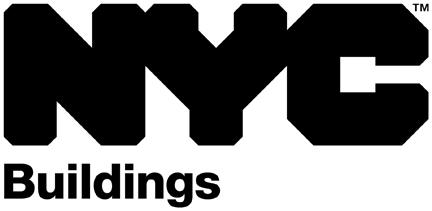 Department of Buildings 280 BroadwayNew York, New York 10007(212) 566-5000 | TTY (212) 566-4769 nyc.gov/buildingsOwner:    Date Report sent to Department of Buildings:        Business Name:Date TR8 Report Requested:Business Address:Date of Inspection:E-mail:Time of Inspection:Business Phone: Weather:Inspection Applicant:   Job Application #:                     Violation #:Professional License #:Premises Address:  Approved Agency License #:Borough:    Business Name:Zoning District:       Business Address:Block:                   Lot:   E-mail:Applicable Code:Business Phone:Application Type: (NB/A1/A2)Department of Buildings 280 BroadwayNew York, New York 10007(212) 566-5000 | TTY (212) 566-4769 nyc.gov/buildingsIIA  Envelope InspectionsIIA  Envelope InspectionsIIA  Envelope InspectionsIIA  Envelope InspectionsIIA  Envelope InspectionsIIA  Envelope InspectionsIDInspectionInspectionVerificationCode section(s) and/or Table(s) referenced and/or Reference StandardDrawing pages referencedwith DatesIIA1Protection of exposed foundation insulationProtection of exposed foundation insulationWas exterior foundation insulation installed?If so, is any insulation exposed above grade at any point along the building perimeter?  Where?If so, is protective covering installed? What is is?Describe what and how compliance was demonstrated.Supporting photo #s:IIA2Insulation placement and R-valuesInsulation placement and R-valuesAre R-values marked on all installed insulation products or product certification for unmarked products provided?  Indicate all R-values found. Do all R-values conform to the approved construction documents for all envelope conditions including but not limited to:RoofsWallsfoundations slab-on-grade slab edges including at cellar areawaysbalcony thermal breakswalls and ceilings of the gas meter room and/or mechanical equipment rooms that receive outside airIs compliant insulation installed under or behind all radiant heating panels or floors?Is all insulation installed according to manufacturer’s instructions?IIA3Fenestration U-factor and product ratingsFenestration U-factor and product ratingsDo window and door NFRC labels, including gas meter room and /or equipment room that receives outside air, indicate UNIT U-factor and, if applicable, SHGC, VT, VT/SHGC ratings equal or better than those indicated in the ECC Analysis? Indicate all values found for each unit type.IIA4Fenestration air leakageFenestration air leakageDo window and door NFRC labels indicate air infiltration rates in compliance with applicable code sections? Indicate all values found for each unit type.Do curtain wall, storefront glazing, and revolving door testing reports indicate that the installed assembly complies with applicable code sections? Indicate all values found for each unit type.IIA5Fenestration areasFenestration areasDo dimensions of windows, doors, and skylights conform to the approved schedules and ECC Analysis?IIA6Air sealing and insulation- visual inspectionAir sealing and insulation- visual inspectionIs a compliant air barrier installed across the entire building envelope including the walls and ceiling of gas meter room and mechanical room(s) that receive outside air?Are all openings and penetrations sealed so as to form an air-tight enclosure?Do all materials and/or assemblies meet the testing requirements of  their respective standards ORhas building and/or assembly testing been observed  and verified to be  in accordance with the standard cited in the approved construction documents?IIA7Air sealing and insulation testingAir sealing and insulation testing What testing standard and/or method was used?If the building is 50k SF or greater, was testing performed according to the approved Air Barrier Continuity Plan?Name the independent third-party that performed the testing.IIA8Loading dock weathersealsLoading dock weathersealsAre cargo doors and loading dock doors equipped with weatherseals to restrict infiltration when vehicles are parked in the doorway?IIA9VestibulesVestibulesWhat is the building height?Are vestibules provided as indicated on the approved plans at swinging doors (without air curtains ) intended to be used by the public for spaces 3k SF or greater in buildings less than 75’ in height and/or for spaces 1k SF or greater for buildings 75’ in height or greater?Are self-closing devices installed on vestibule doors?Does vestibule layout allow passing through the vestibule without interior and exterior doors being open at the same time?Energy Analysis of Constructed Conditions. In accordance with Section 28-104.3 of the Administrative Code and Section ECC 103.4, if constructed work differs from the last-approved full energy analysis, an as-built energy analysis shall be submitted to the Department, listing the actual values used in the building for all applicable Energy Code-related items and demonstrating that the building complies with the Energy Code.  Such energy analysis shall be signed and sealed by a registered design professional.  The progress inspector shall certify that to the best of his or her knowledge and belief the building as built complies with such signed and sealed energy analysis and construction drawings for energy code compliance; where no trade-offs have been used among disciplines, more than one registered design professional may sign and seal the elements of the energy analysis.  The energy analysis shall be approved or accepted by the Department prior to sign-off.ADDITIONAL COMMENTSApplicant signature/seal:Energy Analysis of Constructed Conditions. In accordance with Section 28-104.3 of the Administrative Code and Section ECC 103.4, if constructed work differs from the last-approved full energy analysis, an as-built energy analysis shall be submitted to the Department, listing the actual values used in the building for all applicable Energy Code-related items and demonstrating that the building complies with the Energy Code.  Such energy analysis shall be signed and sealed by a registered design professional.  The progress inspector shall certify that to the best of his or her knowledge and belief the building as built complies with such signed and sealed energy analysis and construction drawings for energy code compliance; where no trade-offs have been used among disciplines, more than one registered design professional may sign and seal the elements of the energy analysis.  The energy analysis shall be approved or accepted by the Department prior to sign-off.ADDITIONAL COMMENTSApplicant signature/seal:Energy Analysis of Constructed Conditions. In accordance with Section 28-104.3 of the Administrative Code and Section ECC 103.4, if constructed work differs from the last-approved full energy analysis, an as-built energy analysis shall be submitted to the Department, listing the actual values used in the building for all applicable Energy Code-related items and demonstrating that the building complies with the Energy Code.  Such energy analysis shall be signed and sealed by a registered design professional.  The progress inspector shall certify that to the best of his or her knowledge and belief the building as built complies with such signed and sealed energy analysis and construction drawings for energy code compliance; where no trade-offs have been used among disciplines, more than one registered design professional may sign and seal the elements of the energy analysis.  The energy analysis shall be approved or accepted by the Department prior to sign-off.ADDITIONAL COMMENTSApplicant signature/seal:Energy Analysis of Constructed Conditions. In accordance with Section 28-104.3 of the Administrative Code and Section ECC 103.4, if constructed work differs from the last-approved full energy analysis, an as-built energy analysis shall be submitted to the Department, listing the actual values used in the building for all applicable Energy Code-related items and demonstrating that the building complies with the Energy Code.  Such energy analysis shall be signed and sealed by a registered design professional.  The progress inspector shall certify that to the best of his or her knowledge and belief the building as built complies with such signed and sealed energy analysis and construction drawings for energy code compliance; where no trade-offs have been used among disciplines, more than one registered design professional may sign and seal the elements of the energy analysis.  The energy analysis shall be approved or accepted by the Department prior to sign-off.ADDITIONAL COMMENTSApplicant signature/seal:Energy Analysis of Constructed Conditions. In accordance with Section 28-104.3 of the Administrative Code and Section ECC 103.4, if constructed work differs from the last-approved full energy analysis, an as-built energy analysis shall be submitted to the Department, listing the actual values used in the building for all applicable Energy Code-related items and demonstrating that the building complies with the Energy Code.  Such energy analysis shall be signed and sealed by a registered design professional.  The progress inspector shall certify that to the best of his or her knowledge and belief the building as built complies with such signed and sealed energy analysis and construction drawings for energy code compliance; where no trade-offs have been used among disciplines, more than one registered design professional may sign and seal the elements of the energy analysis.  The energy analysis shall be approved or accepted by the Department prior to sign-off.ADDITIONAL COMMENTSApplicant signature/seal:Energy Analysis of Constructed Conditions. In accordance with Section 28-104.3 of the Administrative Code and Section ECC 103.4, if constructed work differs from the last-approved full energy analysis, an as-built energy analysis shall be submitted to the Department, listing the actual values used in the building for all applicable Energy Code-related items and demonstrating that the building complies with the Energy Code.  Such energy analysis shall be signed and sealed by a registered design professional.  The progress inspector shall certify that to the best of his or her knowledge and belief the building as built complies with such signed and sealed energy analysis and construction drawings for energy code compliance; where no trade-offs have been used among disciplines, more than one registered design professional may sign and seal the elements of the energy analysis.  The energy analysis shall be approved or accepted by the Department prior to sign-off.ADDITIONAL COMMENTSApplicant signature/seal:Per  1 RCNY §5000-01 (h)  “The following progress inspections and/or testing set forth in Tables I and II shall be required when applicable to the scope of work and shall be identified/described in the supporting documentation and included on the drawings submitted to the Department. Energy Code sections cited in Tables I and II of this section shall be understood to include the section, all subsections, all tables and, when ASHRAE 90.1 is used, appendices related to the cited Energy Code section.”FILL IN OR PROVIDE SIMILAR FORMATPer  1 RCNY §5000-01 (h)  “The following progress inspections and/or testing set forth in Tables I and II shall be required when applicable to the scope of work and shall be identified/described in the supporting documentation and included on the drawings submitted to the Department. Energy Code sections cited in Tables I and II of this section shall be understood to include the section, all subsections, all tables and, when ASHRAE 90.1 is used, appendices related to the cited Energy Code section.”FILL IN OR PROVIDE SIMILAR FORMATPer  1 RCNY §5000-01 (h)  “The following progress inspections and/or testing set forth in Tables I and II shall be required when applicable to the scope of work and shall be identified/described in the supporting documentation and included on the drawings submitted to the Department. Energy Code sections cited in Tables I and II of this section shall be understood to include the section, all subsections, all tables and, when ASHRAE 90.1 is used, appendices related to the cited Energy Code section.”FILL IN OR PROVIDE SIMILAR FORMATPer  1 RCNY §5000-01 (h)  “The following progress inspections and/or testing set forth in Tables I and II shall be required when applicable to the scope of work and shall be identified/described in the supporting documentation and included on the drawings submitted to the Department. Energy Code sections cited in Tables I and II of this section shall be understood to include the section, all subsections, all tables and, when ASHRAE 90.1 is used, appendices related to the cited Energy Code section.”FILL IN OR PROVIDE SIMILAR FORMATPer  1 RCNY §5000-01 (h)  “The following progress inspections and/or testing set forth in Tables I and II shall be required when applicable to the scope of work and shall be identified/described in the supporting documentation and included on the drawings submitted to the Department. Energy Code sections cited in Tables I and II of this section shall be understood to include the section, all subsections, all tables and, when ASHRAE 90.1 is used, appendices related to the cited Energy Code section.”FILL IN OR PROVIDE SIMILAR FORMATPer  1 RCNY §5000-01 (h)  “The following progress inspections and/or testing set forth in Tables I and II shall be required when applicable to the scope of work and shall be identified/described in the supporting documentation and included on the drawings submitted to the Department. Energy Code sections cited in Tables I and II of this section shall be understood to include the section, all subsections, all tables and, when ASHRAE 90.1 is used, appendices related to the cited Energy Code section.”FILL IN OR PROVIDE SIMILAR FORMATIIB Mechanical and Service Water Heating InspectionsIIB Mechanical and Service Water Heating InspectionsIIB Mechanical and Service Water Heating InspectionsIIB Mechanical and Service Water Heating InspectionsIIB Mechanical and Service Water Heating InspectionsIIB Mechanical and Service Water Heating InspectionsIIB1FireplacesFireplacesDo fireplace units have tight-fitting doors with the applicable UL label?IIB2Shutoff dampersShutoff dampersDo stair enclosure and elevator shaft vents have Class I mechanical dampers?Do other air intake and exhaust openings have gravity dampers for 300 CFM or less and Class I mechanical dampers for openings fans/vents greater than 300 CFM as indicated on the approved documents?Does the manufacturer’s literature indicate that the product has been tested to meet the applicable standards?IIB3HVAC-R and service water heating equipmentHVAC-R and service water heating equipmentHVACDo the output capacities and efficiencies of installed heating and cooling equipment match the approved equipment schedules and the Analysis? Provide evidence of verification method (visual or review of manufacturer’s data).Does the quantity and size of installed indoor cooling units match the schedules and floor plans?Is the total installed building indoor cooling capacity of  air handling or fan coil units without economizers < 480kBTUh/20% of total capacity (2011 NYCECC) or 300kBTUh/20% of total capacity (2016 NYCECC)?Are economizers installed on all cooling units > 54 kBTUh (2011 and 2014 NYCECC) /or water economizers installed in compliance with Table C403.3.1 (2016 NYCECC)?SERVICE WATERDo the output capacities and efficiencies of installed hot water heating equipment match the approved schedules and the Analysis? Provide evidence of verification method (visual or review of manufacturer’s data)Does the maximum hot water supply pipe length from the nearest source of heated water (hot water heater, circulating system piping, or heat trace system) comply with the maximum permitted pipe length as indicated in the Analysis?ORIs the water volume in the piping from the nearest source of heated water to the termination of the fixture supply pipe consistent with the maximum volume as indicated in the Analysis?  How was the volume verified?Does a pool or permanent spa have controls as required in the applicable code sections?IIB4HVAC-R and service water heating equipment controlsHVAC-R and service water heating equipment controlsWhat % of each type of required controls and economizers has been verified?Was verification performed by visual inspection and testing for functionality and proper operation? Describe testing method.List all controls verified or note why not applicable:ThermostatOff-hourZonesFreeze protection/Snow-and-ice-melt systemVentilation system including demand-controlled ventilation and fan controlsEnergy recovery systemCommercial kitchen/Lab exhaust systemFan systems serving single and multiple zonesOutdoor heating systemsHVAC control in hotel/motel guest roomsAir/Water economizers & controlsBoiler turndownHydronic variable flowChiller IsolationBoiler IsolationTemperature reset controlsHydronic heat pump controlsWater-cooled AC controlsHeat rejection systemsHot gas bypass limitationRefrigeration systemsDoor switchesComputer room systemsService water heating systemsPool heater and time switchesAre there systems whose complete operation cannot be demonstrated due to prevailing weather conditions?Provide a note certifying that a supplemental inspection will be performed during the next immediate time period where conditions permit complete verification and supplemental report will be submitted at that time per Table II instructions.IIB5HVAC-R insulation and sealingHVAC-R insulation and sealing Does duct and HVAC system piping insulation comply with the approved mechanical notes and the Analysis?  Note what values were found.Were duct seams and connections visually inspected and found to have proper sealing per applicable code sections?IIB6Duct leakage testingDuct leakage testingWhat is the static pressure of the installed ducts?Has at least 25% of duct area with static pressures in excess of  3 inches w.g. (747 Pa) been tested  to verify that actual air leakage is below allowable amounts per relevant code section?Energy Analysis of Constructed Conditions. In accordance with Section 28-104.3 of the Administrative Code and Section ECC 103.4, if constructed work differs from the last-approved full energy analysis, an as-built energy analysis shall be submitted to the Department, listing the actual values used in the building for all applicable Energy Code-related items and demonstrating that the building complies with the Energy Code.  Such energy analysis shall be signed and sealed by a registered design professional.  The progress inspector shall certify that to the best of his or her knowledge and belief the building as built complies with such signed and sealed energy analysis and construction drawings for energy code compliance; where no trade-offs have been used among disciplines, more than one registered design professional may sign and seal the elements of the energy analysis.  The energy analysis shall be approved or accepted by the Department prior to sign-off.Energy Analysis of Constructed Conditions. In accordance with Section 28-104.3 of the Administrative Code and Section ECC 103.4, if constructed work differs from the last-approved full energy analysis, an as-built energy analysis shall be submitted to the Department, listing the actual values used in the building for all applicable Energy Code-related items and demonstrating that the building complies with the Energy Code.  Such energy analysis shall be signed and sealed by a registered design professional.  The progress inspector shall certify that to the best of his or her knowledge and belief the building as built complies with such signed and sealed energy analysis and construction drawings for energy code compliance; where no trade-offs have been used among disciplines, more than one registered design professional may sign and seal the elements of the energy analysis.  The energy analysis shall be approved or accepted by the Department prior to sign-off.Energy Analysis of Constructed Conditions. In accordance with Section 28-104.3 of the Administrative Code and Section ECC 103.4, if constructed work differs from the last-approved full energy analysis, an as-built energy analysis shall be submitted to the Department, listing the actual values used in the building for all applicable Energy Code-related items and demonstrating that the building complies with the Energy Code.  Such energy analysis shall be signed and sealed by a registered design professional.  The progress inspector shall certify that to the best of his or her knowledge and belief the building as built complies with such signed and sealed energy analysis and construction drawings for energy code compliance; where no trade-offs have been used among disciplines, more than one registered design professional may sign and seal the elements of the energy analysis.  The energy analysis shall be approved or accepted by the Department prior to sign-off.Energy Analysis of Constructed Conditions. In accordance with Section 28-104.3 of the Administrative Code and Section ECC 103.4, if constructed work differs from the last-approved full energy analysis, an as-built energy analysis shall be submitted to the Department, listing the actual values used in the building for all applicable Energy Code-related items and demonstrating that the building complies with the Energy Code.  Such energy analysis shall be signed and sealed by a registered design professional.  The progress inspector shall certify that to the best of his or her knowledge and belief the building as built complies with such signed and sealed energy analysis and construction drawings for energy code compliance; where no trade-offs have been used among disciplines, more than one registered design professional may sign and seal the elements of the energy analysis.  The energy analysis shall be approved or accepted by the Department prior to sign-off.Energy Analysis of Constructed Conditions. In accordance with Section 28-104.3 of the Administrative Code and Section ECC 103.4, if constructed work differs from the last-approved full energy analysis, an as-built energy analysis shall be submitted to the Department, listing the actual values used in the building for all applicable Energy Code-related items and demonstrating that the building complies with the Energy Code.  Such energy analysis shall be signed and sealed by a registered design professional.  The progress inspector shall certify that to the best of his or her knowledge and belief the building as built complies with such signed and sealed energy analysis and construction drawings for energy code compliance; where no trade-offs have been used among disciplines, more than one registered design professional may sign and seal the elements of the energy analysis.  The energy analysis shall be approved or accepted by the Department prior to sign-off.Energy Analysis of Constructed Conditions. In accordance with Section 28-104.3 of the Administrative Code and Section ECC 103.4, if constructed work differs from the last-approved full energy analysis, an as-built energy analysis shall be submitted to the Department, listing the actual values used in the building for all applicable Energy Code-related items and demonstrating that the building complies with the Energy Code.  Such energy analysis shall be signed and sealed by a registered design professional.  The progress inspector shall certify that to the best of his or her knowledge and belief the building as built complies with such signed and sealed energy analysis and construction drawings for energy code compliance; where no trade-offs have been used among disciplines, more than one registered design professional may sign and seal the elements of the energy analysis.  The energy analysis shall be approved or accepted by the Department prior to sign-off.ADDITIONAL COMMENTSApplicant signature/seal:ADDITIONAL COMMENTSApplicant signature/seal:ADDITIONAL COMMENTSApplicant signature/seal:ADDITIONAL COMMENTSApplicant signature/seal:ADDITIONAL COMMENTSApplicant signature/seal:ADDITIONAL COMMENTSApplicant signature/seal:Per  1 RCNY §5000-01 (h)  “The following progress inspections and/or testing set forth in Tables I and II shall be required when applicable to the scope of work and shall be identified/described in the supporting documentation and included on the drawings submitted to the Department. Energy Code sections cited in Tables I and II of this section shall be understood to include the section, all subsections, all tables and, when ASHRAE 90.1 is used, appendices related to the cited Energy Code section.”FILL IN OR PROVIDE SIMILAR FORMATPer  1 RCNY §5000-01 (h)  “The following progress inspections and/or testing set forth in Tables I and II shall be required when applicable to the scope of work and shall be identified/described in the supporting documentation and included on the drawings submitted to the Department. Energy Code sections cited in Tables I and II of this section shall be understood to include the section, all subsections, all tables and, when ASHRAE 90.1 is used, appendices related to the cited Energy Code section.”FILL IN OR PROVIDE SIMILAR FORMATPer  1 RCNY §5000-01 (h)  “The following progress inspections and/or testing set forth in Tables I and II shall be required when applicable to the scope of work and shall be identified/described in the supporting documentation and included on the drawings submitted to the Department. Energy Code sections cited in Tables I and II of this section shall be understood to include the section, all subsections, all tables and, when ASHRAE 90.1 is used, appendices related to the cited Energy Code section.”FILL IN OR PROVIDE SIMILAR FORMATPer  1 RCNY §5000-01 (h)  “The following progress inspections and/or testing set forth in Tables I and II shall be required when applicable to the scope of work and shall be identified/described in the supporting documentation and included on the drawings submitted to the Department. Energy Code sections cited in Tables I and II of this section shall be understood to include the section, all subsections, all tables and, when ASHRAE 90.1 is used, appendices related to the cited Energy Code section.”FILL IN OR PROVIDE SIMILAR FORMATPer  1 RCNY §5000-01 (h)  “The following progress inspections and/or testing set forth in Tables I and II shall be required when applicable to the scope of work and shall be identified/described in the supporting documentation and included on the drawings submitted to the Department. Energy Code sections cited in Tables I and II of this section shall be understood to include the section, all subsections, all tables and, when ASHRAE 90.1 is used, appendices related to the cited Energy Code section.”FILL IN OR PROVIDE SIMILAR FORMATPer  1 RCNY §5000-01 (h)  “The following progress inspections and/or testing set forth in Tables I and II shall be required when applicable to the scope of work and shall be identified/described in the supporting documentation and included on the drawings submitted to the Department. Energy Code sections cited in Tables I and II of this section shall be understood to include the section, all subsections, all tables and, when ASHRAE 90.1 is used, appendices related to the cited Energy Code section.”FILL IN OR PROVIDE SIMILAR FORMATElectrical Power and Lighting SystemsElectrical Power and Lighting SystemsElectrical Power and Lighting SystemsElectrical Power and Lighting SystemsElectrical Power and Lighting SystemsElectrical Power and Lighting SystemsIIC1IIC1Electrical energy consumptionDoes the number of meters for dwelling units and residential common areas match the number of relevant spaces?What is the gross SF of the building?2016 NYCECC only:In buildings > 25K SF are tenant spaces > 5k SF separately metered?2016 NYCECC Appendix CA only: In buildings 25K SF+ with tenant spaces 10k SF+ or residential common areas 10k SF+,  are HVAC, interior lighting, exterior lighting and receptacle circuits metered separately?.IIC2IIC2Lighting in dwelling unitsWhat % of lamps in permanently installed fixtures is high-efficacy per the NYCECC DEFINITIONS? Balcony lighting that is controlled from within the apartment is counted with the dwelling unit fixtures.Provide the type of lamp or the lumens/watt for each lamp type found.IIC3IIC3Interior lighting power Does the quantity and wattage of interior fixtures in non-dwelling unit spaces match the lighting plans and the Analysis?If at least 75% of the lamps are not high-efficacy, are the dwelling unit fixtures included in the total LPD analysis?IIC4IIC4Exterior lighting powerDoes the quantity and wattage of exterior fixtures in non-dwelling unit spaces match the lighting plans and the Analysis?IIC5IIC5Lighting controlsIf at least 75% of the lamps are not high-efficacy, do the dwelling unit fixtures have all relevant controls?Have all applicable controls been installed in all non-dwelling unit spaces as indicated on the approved lighting plans and/or lighting controls schedule?List all relevant spaces and the controls installed including:occupant sensorsmanual interior lighting controlslight-reduction controlsautomatic lighting shut-offdaylight zone controlssleeping unit (hotel/motel) controlsexterior lighting controlsWere all installed controls tested for functionality and proper operation?Describe the functions and operation of each control as verified.IIC6IIC6Electric motors (including but not limited to fan motors) For jobs filed under the NYCECC, do all motors 5 HP+ comply with the relevant code sections for that motor type/capacity?  Identify relevant motors and code requirements.For jobs filed under  ASHRAE 90.1 as amended by NYC, do all motors 1 HP+ comply with the relevant code sections for that motor type/capacity?  Identify relevant motors and code requirements. .Energy Analysis of Constructed Conditions. In accordance with Section 28-104.3 of the Administrative Code and Section ECC 103.4, if constructed work differs from the last-approved full energy analysis, an as-built energy analysis shall be submitted to the Department, listing the actual values used in the building for all applicable Energy Code-related items and demonstrating that the building complies with the Energy Code.  Such energy analysis shall be signed and sealed by a registered design professional.  The progress inspector shall certify that to the best of his or her knowledge and belief the building as built complies with such signed and sealed energy analysis and construction drawings for energy code compliance; where no trade-offs have been used among disciplines, more than one registered design professional may sign and seal the elements of the energy analysis.  The energy analysis shall be approved or accepted by the Department prior to sign-off.Energy Analysis of Constructed Conditions. In accordance with Section 28-104.3 of the Administrative Code and Section ECC 103.4, if constructed work differs from the last-approved full energy analysis, an as-built energy analysis shall be submitted to the Department, listing the actual values used in the building for all applicable Energy Code-related items and demonstrating that the building complies with the Energy Code.  Such energy analysis shall be signed and sealed by a registered design professional.  The progress inspector shall certify that to the best of his or her knowledge and belief the building as built complies with such signed and sealed energy analysis and construction drawings for energy code compliance; where no trade-offs have been used among disciplines, more than one registered design professional may sign and seal the elements of the energy analysis.  The energy analysis shall be approved or accepted by the Department prior to sign-off.Energy Analysis of Constructed Conditions. In accordance with Section 28-104.3 of the Administrative Code and Section ECC 103.4, if constructed work differs from the last-approved full energy analysis, an as-built energy analysis shall be submitted to the Department, listing the actual values used in the building for all applicable Energy Code-related items and demonstrating that the building complies with the Energy Code.  Such energy analysis shall be signed and sealed by a registered design professional.  The progress inspector shall certify that to the best of his or her knowledge and belief the building as built complies with such signed and sealed energy analysis and construction drawings for energy code compliance; where no trade-offs have been used among disciplines, more than one registered design professional may sign and seal the elements of the energy analysis.  The energy analysis shall be approved or accepted by the Department prior to sign-off.Energy Analysis of Constructed Conditions. In accordance with Section 28-104.3 of the Administrative Code and Section ECC 103.4, if constructed work differs from the last-approved full energy analysis, an as-built energy analysis shall be submitted to the Department, listing the actual values used in the building for all applicable Energy Code-related items and demonstrating that the building complies with the Energy Code.  Such energy analysis shall be signed and sealed by a registered design professional.  The progress inspector shall certify that to the best of his or her knowledge and belief the building as built complies with such signed and sealed energy analysis and construction drawings for energy code compliance; where no trade-offs have been used among disciplines, more than one registered design professional may sign and seal the elements of the energy analysis.  The energy analysis shall be approved or accepted by the Department prior to sign-off.Energy Analysis of Constructed Conditions. In accordance with Section 28-104.3 of the Administrative Code and Section ECC 103.4, if constructed work differs from the last-approved full energy analysis, an as-built energy analysis shall be submitted to the Department, listing the actual values used in the building for all applicable Energy Code-related items and demonstrating that the building complies with the Energy Code.  Such energy analysis shall be signed and sealed by a registered design professional.  The progress inspector shall certify that to the best of his or her knowledge and belief the building as built complies with such signed and sealed energy analysis and construction drawings for energy code compliance; where no trade-offs have been used among disciplines, more than one registered design professional may sign and seal the elements of the energy analysis.  The energy analysis shall be approved or accepted by the Department prior to sign-off.Energy Analysis of Constructed Conditions. In accordance with Section 28-104.3 of the Administrative Code and Section ECC 103.4, if constructed work differs from the last-approved full energy analysis, an as-built energy analysis shall be submitted to the Department, listing the actual values used in the building for all applicable Energy Code-related items and demonstrating that the building complies with the Energy Code.  Such energy analysis shall be signed and sealed by a registered design professional.  The progress inspector shall certify that to the best of his or her knowledge and belief the building as built complies with such signed and sealed energy analysis and construction drawings for energy code compliance; where no trade-offs have been used among disciplines, more than one registered design professional may sign and seal the elements of the energy analysis.  The energy analysis shall be approved or accepted by the Department prior to sign-off.ADDITIONAL COMMENTSApplicant signature/seal:ADDITIONAL COMMENTSApplicant signature/seal:ADDITIONAL COMMENTSApplicant signature/seal:ADDITIONAL COMMENTSApplicant signature/seal:ADDITIONAL COMMENTSApplicant signature/seal:ADDITIONAL COMMENTSApplicant signature/seal:Per  1 RCNY §5000-01 (h)  “The following progress inspections and/or testing set forth in Tables I and II shall be required when applicable to the scope of work and shall be identified/described in the supporting documentation and included on the drawings submitted to the Department. Energy Code sections cited in Tables I and II of this section shall be understood to include the section, all subsections, all tables and, when ASHRAE 90.1 is used, appendices related to the cited Energy Code section.”FILL IN OR PROVIDE SIMILAR FORMATPer  1 RCNY §5000-01 (h)  “The following progress inspections and/or testing set forth in Tables I and II shall be required when applicable to the scope of work and shall be identified/described in the supporting documentation and included on the drawings submitted to the Department. Energy Code sections cited in Tables I and II of this section shall be understood to include the section, all subsections, all tables and, when ASHRAE 90.1 is used, appendices related to the cited Energy Code section.”FILL IN OR PROVIDE SIMILAR FORMATPer  1 RCNY §5000-01 (h)  “The following progress inspections and/or testing set forth in Tables I and II shall be required when applicable to the scope of work and shall be identified/described in the supporting documentation and included on the drawings submitted to the Department. Energy Code sections cited in Tables I and II of this section shall be understood to include the section, all subsections, all tables and, when ASHRAE 90.1 is used, appendices related to the cited Energy Code section.”FILL IN OR PROVIDE SIMILAR FORMATPer  1 RCNY §5000-01 (h)  “The following progress inspections and/or testing set forth in Tables I and II shall be required when applicable to the scope of work and shall be identified/described in the supporting documentation and included on the drawings submitted to the Department. Energy Code sections cited in Tables I and II of this section shall be understood to include the section, all subsections, all tables and, when ASHRAE 90.1 is used, appendices related to the cited Energy Code section.”FILL IN OR PROVIDE SIMILAR FORMATPer  1 RCNY §5000-01 (h)  “The following progress inspections and/or testing set forth in Tables I and II shall be required when applicable to the scope of work and shall be identified/described in the supporting documentation and included on the drawings submitted to the Department. Energy Code sections cited in Tables I and II of this section shall be understood to include the section, all subsections, all tables and, when ASHRAE 90.1 is used, appendices related to the cited Energy Code section.”FILL IN OR PROVIDE SIMILAR FORMATPer  1 RCNY §5000-01 (h)  “The following progress inspections and/or testing set forth in Tables I and II shall be required when applicable to the scope of work and shall be identified/described in the supporting documentation and included on the drawings submitted to the Department. Energy Code sections cited in Tables I and II of this section shall be understood to include the section, all subsections, all tables and, when ASHRAE 90.1 is used, appendices related to the cited Energy Code section.”FILL IN OR PROVIDE SIMILAR FORMATIID OtherIID OtherIID OtherIID OtherIID OtherIID OtherIID1IID1Maintenance InformationHave maintenance manuals been provided for:mechanical equipment ?service water (hot water heating) equipment ?electrical equipment ?other equipment requiring preventive maintenance ?Are they applicable to the equipment and systems installed?Have all equipment labels been inspected for accuracy and completeness?